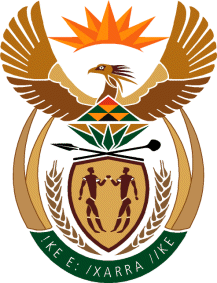 MINISTRY: PUBLIC SERVICE AND ADMINISTRATIONREPUBLIC OF SOUTH AFRICANATIONAL ASSEMBLYQUESTION FOR WRITTEN REPLY DATE:		19 FEBRUARY 2021QUESTION NO.: 	309		Dr L A Schreiber (DA) to ask the Minister of Public Service and Administration:Since the Republic was placed under Adjusted Level 3 Lockdown on 29 December 2020, what is the total number of Public Service employees who have been or are currently absent from work, but are still receiving their full salaries? 		NW313EREPLY: The total number of public servants absent since the Adjusted Level 3 Lockdown as from 29 December 2020 amounts to 322 818. The statistics as provided are up to and inclusive of 31 January 2021 (the latest date for which information is available). The figure is made up of employees utilising approved leave as provided for in the Public Service prescripts and as set out in the table underneath. It is important to note that when an employee is counted, it does not mean that the employee was on leave for the full period, e.g. 29 December 2020 to 31 January 2021. This means the person was on leave within the period indicated. Further, the person may have been on leave on more than one occasion in the period. In accordance with the leave provisions in the Public Service it is incumbent on employees to apply for leave and obtain approval prior to taking leave. EndLEAVE TAKEN AS FROM 29 DECEMBER 2020 TO 31 JANUARY 2021LEAVE TAKEN AS FROM 29 DECEMBER 2020 TO 31 JANUARY 2021Leave CategoryNumber Of EmployeesAdoption 7Family Responsibility 13 307Leave Without Pay 929Maternity1 513Occupational Injuries/Diseases 406Paternity 272Permanent Incapacity Leave28Pre-Natal632Shop Steward/Office Bearer 90Sick-Full Pay 48 576Special 13 518Temporary Incapacity Leave198Vacation - Full Pay)243 342Total322 818